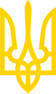 ПОСТАНОВА
Верховної Ради УкраїниПро прийняття за основу проекту Закону України про внесення змін до статті 70 Основ законодавства України про охорону здоров'я (щодо роботи військово-лікарських комісій)Верховна Рада України постановляє:1. Прийняти за основу проект Закону України про внесення змін до статті 70 Основ законодавства України про охорону здоров'я (щодо роботи військово-лікарських комісій) (реєстр. N 9154), поданий народним депутатом України Радуцьким М. Б. та іншими народними депутатами України.2. Комітету Верховної Ради України з питань здоров'я нації, медичної допомоги та медичного страхування доопрацювати зазначений законопроект з урахуванням поправок і пропозицій суб'єктів права законодавчої ініціативи та внести його на розгляд Верховної Ради України у другому читанні.Голова Верховної Ради
УкраїниР. СТЕФАНЧУКм. Київ
11 квітня 2023 року
N 3043-IX